INFORME SOBRE CRM Y SU APLICACIÓN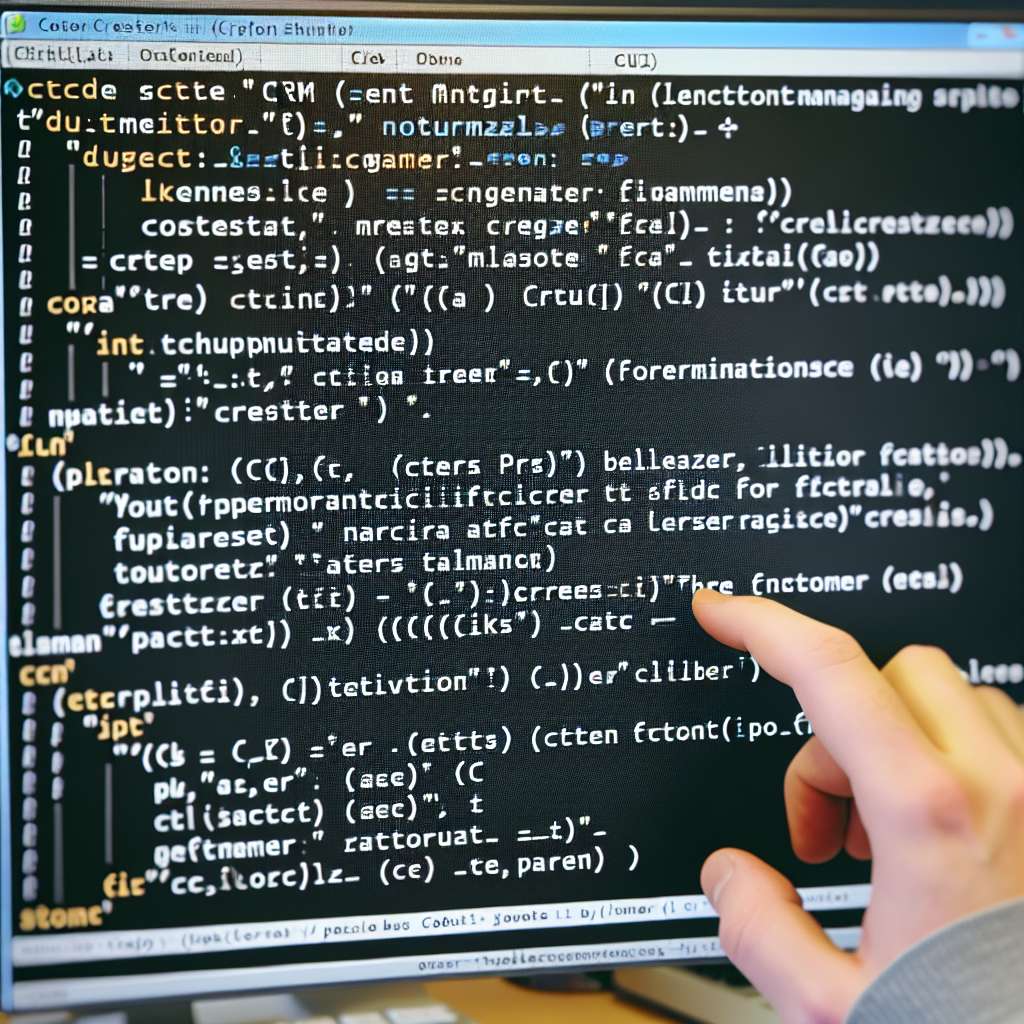 Introducción

El Customer Relationship Management (CRM) es un enfoque estratégico que implica la gestión adecuada de las relaciones entre una empresa y sus clientes. Se basa en el análisis y aprovechamiento de la información para crear estrategias de marketing y ventas más efectivas, y así mejorar la satisfacción y fidelización de los clientes. En este informe, exploraremos en detalle qué es el CRM, cómo se aplica en las organizaciones y cuáles son los beneficios que puede ofrecer.

Desarrollo

1. ¿Qué es el CRM?

El CRM se refiere a la gestión de las relaciones con los clientes y se basa en la idea de que las organizaciones deben entender y satisfacer las necesidades de sus clientes para alcanzar el éxito. Esto implica un enfoque centrado en el cliente, donde se recopila, analiza y utiliza información sobre los clientes para tomar decisiones más informadas y personalizadas. En pocas palabras, el CRM trata de crear y mantener relaciones comerciales exitosas y duraderas.

2. ¿Cómo se aplica el CRM?

El CRM se aplica en las organizaciones a través de diversas estrategias y herramientas. Algunas de las formas más comunes en las que se implementa el CRM incluyen:

- Base de datos centralizada: Las organizaciones utilizan un sistema de gestión de clientes que permite almacenar y gestionar datos relevantes sobre los clientes, como información de contacto, historial de compras, preferencias y comportamiento. Esto ayuda a las empresas a comprender mejor a sus clientes y a personalizar sus interacciones.

- Automatización de marketing: Las herramientas de automatización de marketing permiten a las empresas realizar seguimiento de los clientes a través de diferentes canales (correo electrónico, redes sociales, etc.) y personalizar las comunicaciones en función de sus intereses y preferencias. Esto ayuda a generar leads de calidad y a impulsar las ventas.

- Servicio al cliente: El CRM también se aplica en el área de servicio al cliente, donde se busca resolver los problemas y necesidades de los clientes de manera rápida y eficiente. Esto implica la implementación de un sistema de gestión de casos, la capacitación del personal y la utilización de métricas para evaluar la satisfacción del cliente.

3. Beneficios del CRM

La aplicación del CRM puede ofrecer una serie de beneficios para las organizaciones. Algunos de los principales son:

- Mejor conocimiento del cliente: El CRM permite recopilar y analizar datos sobre los clientes, lo que a su vez proporciona una comprensión más profunda de las necesidades, preferencias y comportamientos de los clientes. Esto ayuda a personalizar las ofertas y mejorar la satisfacción y fidelización del cliente.

- Mayor eficiencia operativa: El CRM centraliza los datos y procesos relacionados con los clientes, lo que facilita la colaboración y la comunicación entre diferentes equipos. Esto ayuda a evitar la duplicación de esfuerzos y a optimizar los recursos, lo que a su vez contribuye a una mayor eficiencia y productividad.

- Incremento de las ventas: Al personalizar las ofertas y promociones en función de las preferencias y necesidades de los clientes, el CRM puede mejorar la efectividad de las campañas de marketing y ventas. Esto puede resultar en un mayor número de ventas y un aumento de los ingresos.

- Mejor atención al cliente: El CRM permite un seguimiento más efectivo y una gestión más rápida de los problemas y necesidades de los clientes. Esto ayuda a mejorar la satisfacción del cliente y a construir relaciones comerciales más sólidas.

Conclusión

El CRM es una estrategia fundamental para las organizaciones que desean construir y mantener relaciones exitosas con sus clientes. A través del análisis y aprovechamiento de la información, las empresas pueden mejorar la personalización de sus ofertas, aumentar la eficiencia operativa y mejorar la satisfacción y fidelización del cliente. Junto con las herramientas y estrategias adecuadas, el CRM puede ser una ventaja competitiva significativa en el mercado actual.

Bibliografía

- Buttle, F. (2013). Customer Relationship Management: Concepts and Technologies (3rd ed.). Routledge.

- Peppers, D., & Rogers, M. (2016). Managing Customer Relationships: A Strategic Framework (3rd ed.). John Wiley & Sons.

- Rigby, D. K., Reichheld, F. F., & Schefter, P. (2002). Avoid the Four Perils of CRM. Harvard Business Review, 80(2), 101-109.